Нуклеиновые кислоты, их структура и функции.Нуклеиновые кислоты (НК) – это сложные биополимеры, мономерами которых являются нуклеотиды. Известно 2 типа нуклеиновых кислот: дезоксирибонуклеиновая (ДНК) и рибонуклеиновая (РНК). Они открыты в 1868г. швейцарским химиком И. Ф. Мишером в лейкоцитах и сперматозоидах лосося. Строение нуклеотида: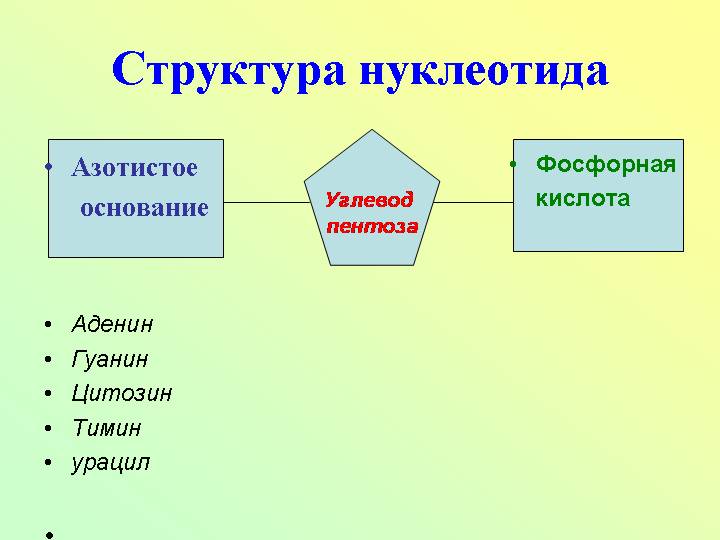  Сравнительная характеристика нуклеиновых кислот.В двух полинуклеотидных цепях ДНК нуклеотиды соединены между собой  ковалентными (фосфо-диэфирными) связями между дезоксирибозой одного и остатком фосфорной кислоты другого нуклеотида. Причем каждый остаток фосфорной кислоты связан с 5/ углеродом одного остатка сахара и с 3/ углеродом другого остатка сахара. К 1-му углероду каждого остатка сахара сбоку присоединено азотистое основание.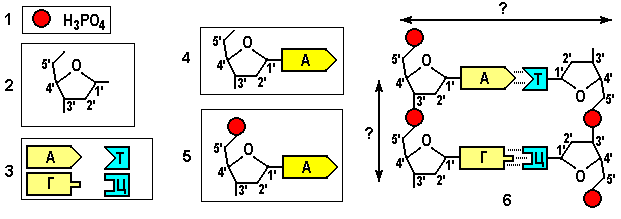  Цепочки объединяются в одну молекулу водородными связями, возникающими между азотистыми основаниями разных цепочек, причем аденином и тимином устанавливаются 2 связи, а между гуанином и цитозином - 3. Нуклеотиды двух цепочек образуют пары: А – Т; Г - Ц. Строгое соответствие нуклеотидов друг другу в парных цепочках ДНК называется комплементарностью (взаимодополнением). Число адениловых нуклеотидов всегда равно числу тимидиловых, а число гуаниловых – числу цитидиловых ( правило Чаргафа ), т.е. отношение суммы пуриновых оснований (А+Г) к сумме пиримидиновых (Ц+Т) равно 1. Отношение же (А+Т) к (Ц+Г) – величина постоянная для каждого вида (у человека 1,51).  Цепи в молекуле ДНК направлены противоположно, т.е. если для одной цепи мы выбираем направление от 3’- конца к 5’- концу, то вторая цепь ориентирована противоположно первой. Иначе говоря, «голова» одной цепи соединяется с «хвостом» другой, и наоборот. Двойная цепь в молекуле ДНК закручена в виде спирали. Один виток спирали включает 10 пар нуклеотидов, его длина 3,4 нм, витки спирали удерживаются водородными связями и гидрофобными взаимодействиями. Молекула ДНК эукариотических организмов линейны. У прокариот ДНК, напротив, замкнута в кольцо и не имеет ни 3’- ни 5’- конца.Подобно белкам ДНК может подвергаться денатурации.Репликация ДНК – удвоение молекулы ДНК. В ходе репликации специальные ферменты разъединяют две цепи исходной материнской молекулы ДНК, разрывая водородные связи между комплементарными нуклеотидами. С разошедшимися цепями связываются молекулы ДНК – полимеразы начинают двигаться вдоль материнских цепей, используя их в качестве матриц, и синтезировать новые дочерние цепи, подбирая для них нуклеотиды по принципу комплементарности. В связи с этим репликацию относят к реакциям матричного синтеза. В результате репликации образуются две идентичные двуцепочечные молекулы ДНК. В состав каждой из них входит одна цепочка исходной материнской молекулы и одна вновь синтезированная дочерняя цепочка.В результате дочерние ДНК обновляются лишь наполовину. В этом суть полуконсервативного способа репликации. Механизм репликации ДНК по полуконсервативному способу расшифровал японский биохимик Р. Оказаки в 1967г. Единицей репликации является репликон – участок ДНК от точки начала и до окончания репликации. У эукариот в каждой ДНК одновременно возникает множество репликонов.Этапы репликации:В результате последовательных присоединений нуклеотидов цепь ДНК удлиняется. Эта стадия репликации называется элонгацией. Окончание синтеза ДНК называется терминацией.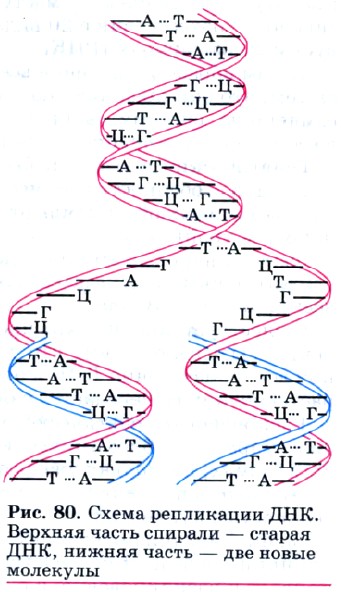 Информационная РНК (и-РНК) - 300-30000 нуклеотидов, представляет собой копию определенного участка ДНК и переносит генетическую информацию от ДНК к месту синтеза белка (рибосомы) и непосредственно участвует в сборке его молекул. 3-5% от всей РНК клетки. Синтезируется в ядре при участии фермента РНК-полимеразы.Транспортные РНК (т-РНК) - 75-85 нуклеотидов, транспортируют АК из цитоплазмы в рибосомы. 5-15% от всей РНК клетки. Напоминает лист клевера и имеет 2 активных участка: на верхушке расположен триплет свободных нуклеотидов, которые по своему генетическому коду соответствуют данной АК (он называется антикодоном), а "черешок" (основание) служит местом прикрепления этой АК. Каждая т-РНК может переносить только свою АК, но т.к. многие аминокислоты кодируются несколькими триплетами, число т-РНК около 60.На конце 5/- конце молекулы т-РНК всегда находится гуанин, а на 3/- конце – ЦЦА. Последовательность оснований в триплете антикодона строго соответствует той аминокислоте, которую переносит данная молекула т-РНК. Присоединение аминокислоты происходит при участии особой формы фермента аминоацил-т-РНК-синтетазы. В результате образуется комплекс аминокислоты с т-РНК – аминоацил-т-РНК, в котором энергия связи между концевым нуклеотидом А (в триплете ЦЦА) и аминокислотой достаточна для того, чтобы в дальнейшем могла образоваться пептидная связь с карбоксильной группой соседней аминокислоты.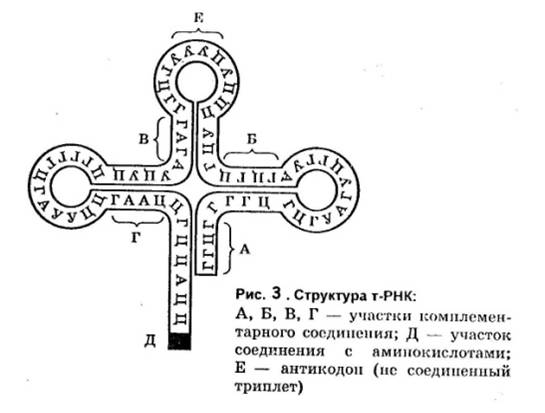 Рибосомальная РНК (р-РНК) - 3000-5000 нуклеотидов, входит в состав рибосом. Р-РНК обеспечивает определенное пространственное взаиморасположение и-РНК и т-РНК в рибосоме в процессе трансляции. 80% от всей РНК клетки.ПризнакиДНКРНК1. Местонахождение в клетке Ядро, митохондрии, хлоропласты Ядро, рибосомы, цитоплазма, митохондрии, хлоропласты 2. Местонахождение в ядреХромосомы Ядрышко 3. Строение макромолекулыДве спирально закрученные цепи, соединенные водородными связями Пространственная конфигурация ДНК установлена Дж. Уотсоном и Ф. Криком в 1953 г.Одинарная полинуклеотидная цепочка 4. Состав нуклеотида 1.Азотистые основания: 

А – аденин, Т – тимин, 

Г – гуанин, Ц – цитозин. Пиримидиновые основания: тимин и цитозин;Пуриновые основания: аденин и гуанин

2.Углевод – дезоксирибоза 

3.Остаток фосфорной к-ты 1.Азотистые основания: 

А – аденин, У - урацил 

Г – гуанин, Ц – цитозин. Пиримидиновые основания: урацил  и цитозин;Пуриновые основания: аденин и гуанин

2.Углевод – рибоза 

3.Остаток фосфорной к-ты 5.СвойстваСпособна к самоудвоению по принципу комплементарности:А – Т  -2 водородные связи;Г – Ц  -3 водороные связиНе способна к самоудвоению. 6. Функции! 1. Хранение, воспроизведение и передача наследственной информации;2. Синтез ДНК;3. Синтез РНК;4. Химическая основа хромосомного генетического материала (гена);В клетках существуют три типа РНК: и-РНК (информационная): передаёт закодированную информацию о первичной структуре белковой молекулы;р-РНК (рибосомная): входит в состав рибосом;т-РНК (транспортная): переносит аминокислоты к рибосомамФерментПроцессДНК-геликаза (хеликаза)Раскручивает двойную спираль молекулы ДНК и разрывают водородные связи между цепочками.ДНК-полимеразаДвижется вдоль одной цепочки ДНК в направлении 3/ → 5/ и по правилу комплементарности (А-Т, Г- Ц) присоединяет соответствующие нуклеотиды. Эта цепочка ДНК называется лидирующей =основной  =кодирующей =транскрибирующей = 3/ → 5/; её удвоение идет непрерывно. Вторая цепочка (отстающая = некодирующая = вспомогательная = 5/ → 3/;) расположена антипараллельно первой. Разнонаправленность копирования цепочек ДНК называется принципом антипараллельности.ДНК - лигазаСшивает фрагменты в цепочку